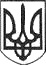 РЕШЕТИЛІВСЬКА МІСЬКА РАДАПОЛТАВСЬКОЇ ОБЛАСТІ(сорок перша позачергова сесія восьмого скликання)РІШЕННЯ24 листопада 2023 року              м. Решетилівка	№ 1661-41-VIIІПро внесення змін до договору оренди землі із ТОВ „АГРОЕНЕРДЖІ”Керуючись Конституцією України, законами України ,,Про місцеве самоврядування в Україні”, „Про землеустрій”, ,,Про державний земельний кадастр”, „Про оренду землі”, „Про державну реєстрацію речових прав на нерухоме майно та їх обтяжень”, розглянувши клопотання ТОВ „АГРО ЕНЕРДЖІ”, враховуючи висновки спільних постійних комісій міської ради, Решетилівська міська радаВИРІШИЛА:1. Внести зміни до договору оренди землі від 29.12.2018 р., укладеного між Великобагачанською районною державною адміністрацією Полтавської області та ТОВ „АГРО ЕНЕРДЖІ” (право оренди земельної ділянки – номер запису про інше речове право: 31466975 в Державному реєстрі речових прав на нерухоме майно), а саме:1) замінити Орендодавця у преамбулі і далі по тексту та викласти в такій редакції:,,Орендодавець: Решетилівська міська рада Полтавської області, код ЄДРПОУ 21044065, місцезнаходження юридичної особи: 38400, Полтавська область, Полтавський район, м. Решетилівка, вул. Покровська, 14, в особі міського голови – Дядюнової Оксани Анатоліївни, яка діє на підставі Закону України ,,Про місцеве самоврядування в Україні””;2) викласти п. 4 Договору в такій редакції:„4. Нормативна грошова оцінка земельної ділянки становить
695441,00 грн.”;3) викласти п. 9 Договору в такій редакції:„9. Орендна плата вноситься Орендарем у розмірі 12% (дванадцять відсотків) від нормативної грошової оцінки земельної ділянки, що становить 83452,92 грн. в рік, у грошовій формі на рахунок Решетилівської міської ради.”.2. Уповноважити міського голову Оксану ДЯДЮНОВУ підписати додаткову угоду до договору оренди землі із ТОВ „АГРО ЕНЕРДЖІ”.3. Контроль за виконання цього рішення покласти на постійну комісію з питань земельних відносин, екології, житлово-комунального господарства, архітектури, інфраструктури, комунальної власності та приватизації (Захарченко Віталій).Міський голова	Оксана ДЯДЮНОВА